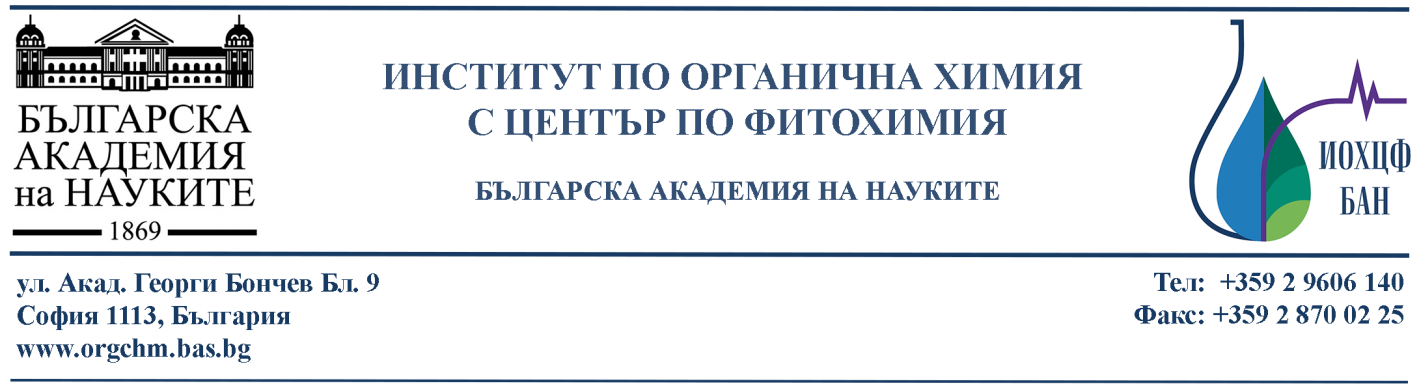 ЗАЯВКА ЗА КОМПЮТЪРНА ТЕХНИКАВЪЗ ОСНОВА НА СКЛЮЧЕН ДОГОВОР МЕЖДУ ИОХЦФ-БАН И Ф-ТЕХ КОМПЮТРИ ООД № 34/15.08.2019г.	[ ] Съгласно сключения с Вас договор, бих искал/а да поръчам - настолен компютър (А)F-tech Hi-End РС	[ ] броя- настолен компютър (Б) F-tech Workstatlon РС	[ ] броя- настолен компютър (В) F-tech Office РС	[ ] броя- монитор (А) VIEWSONIC VP2458	[ ] броя- преносим компютър (А)	[ ] броя- преносим компютър (Б)	[ ] броя[ ] Моля да ни изпратите оферта за:Подал заявката:                                                                       	/име, длъжност/..................................................................................			/плащане по договор/Дата: ..................................Забележка:Цени без ДДС: настолен компютър (А)F-tech Hi-End РС – 1505лв.; настолен компютър (Б) F-tech Workstatlon РС – 1107лв.; настолен компютър (В) F-tech Office РС – 745 лв.; монитор VIEWSONIC VP2458 – 207 лв.; преносим компютър (А) – 1249лв.; преносим компютър (Б) – 624лв.